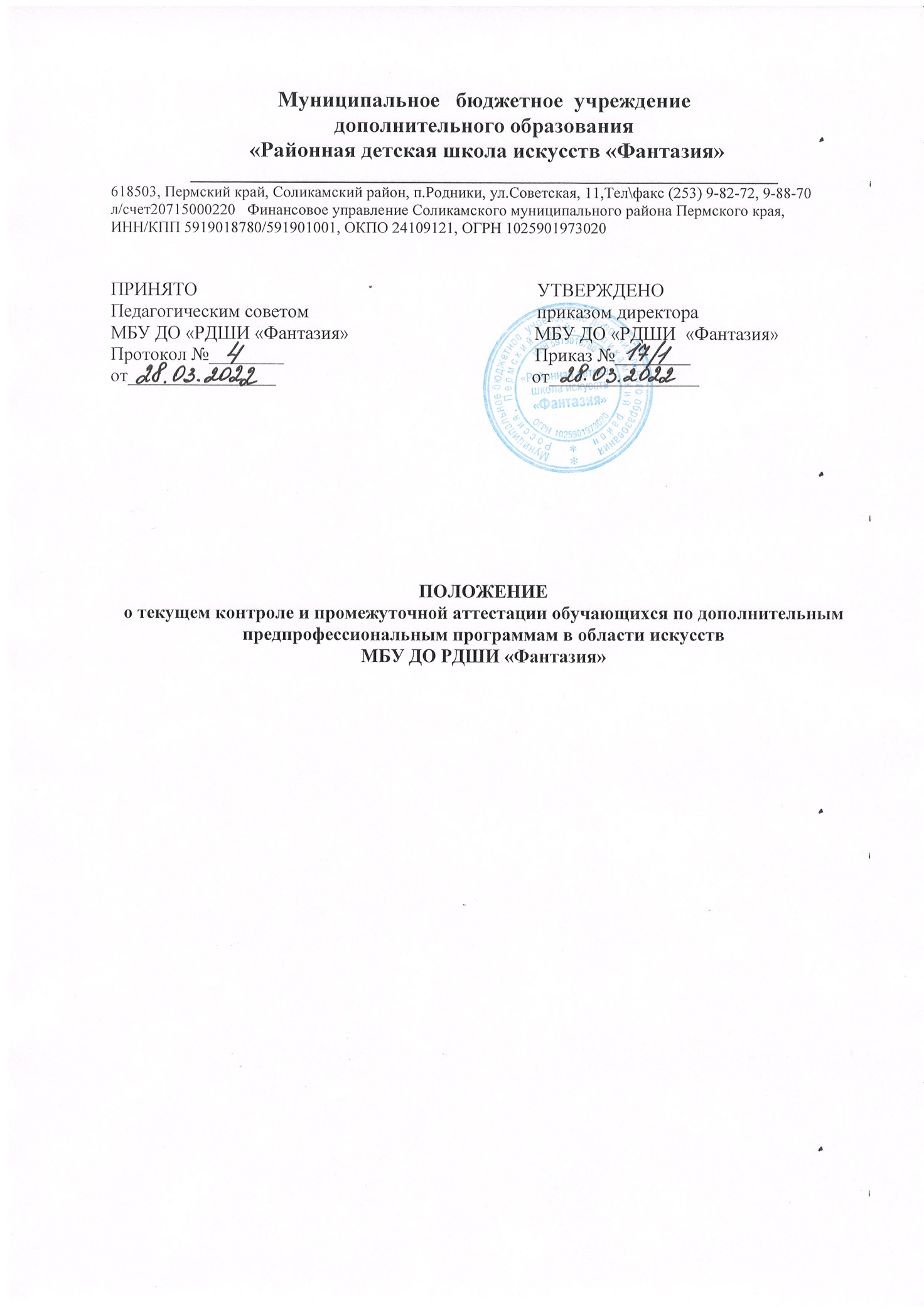 Общие положения1.1.Положение о текущем контроле и промежуточной аттестации обучающихся по дополнительным предпрофессиональным программам в области искусств разработано в соответствии с Федеральным законом от 29.12.2012г. №273-ФЗ «Об образовании в Российской Федерации», Федеральными государственными требованиями к минимуму содержания, структуре и условия реализации дополнительных профессиональных программ в области искусств, Уставом МБУ ДО РДШИ «Фантазия». 1.2.Настоящее Положение регламентирует порядок организации и осуществления текущего контроля успеваемости, промежуточной аттестации обучающихся по дополнительным предпрофессиональным программам в области искусств МБУ ДО РДШИ «Фантазия» (далее – Школа).1.3.Школа самостоятельна в выборе системы оценок, форм, периодичности и порядка проведения текущего контроля успеваемости и промежуточной аттестации обучающихся.Формы и принципы контроля успеваемости обучающихсяШкола осуществляет контроль успеваемости обучающихся в следующих видах и формах:текущий контроль. Формы текущего контроля успеваемости обучающихся: контрольные уроки, прослушивания, творческие просмотры, устные опросы, письменные работы, тестирования и т.д.;промежуточная аттестация. Основными формами промежуточной аттестации обучающихся являются: экзамен, зачет (дифференцированный, недифферинцированный), контрольный урок, контрольное прослушивание, концерт. Основными принципами осуществления контроля успеваемости обучающихся в Школе являются:Учет индивидуальных особеностией обучающихся;Учет психофизических особенностей обучающегося;Систематичность;Коллегиальность (для проведения промежуточной аттестации);Гласность, открытость, обеспечивающее объективное отношение к участникам образовательных отношений.Порядок организации и осуществления текущего контроля успеваемостиТекущий контроль успеваемости обучающегося направлен на:Поддержание учебной дисциплины;На выявление отношения обучающегося к изучаемому предмету;На организацию регулярных домашних занятий;На повышение уровня знаний текущего учебного материала.Текущий контроль успеваемости обучащегося имеет воспитательные цели и учитывает индивидуальные психофизические особенности обучащихся.Текущий контроль осуществляется преподавателем ведущим предмет. Текущий контроль осуществляется регулярно (каждый 2-3 урок) в рамках расписания занятий обучащегося и предполагает использование различных систем оценивания.В качестве средств текущего контроля успеваемости могут использоваться контрольные работы, устные опросы, письменные работы, тестирование, прослушивания.На основании результатов текущего контроля выводятся четверные, полугодовые и годовые оценки.Порядок организации и проведения промежуточной аттестацииПромежуточная аттестация является основной формой контроля учебной работы обучающихся по дополнительным предпрофессиональным программам в области искусств.Основными формами промежуточной аттестации являются: экзамен, зачет, контрольный урок.Контрольные уроки и зачеты в рамках промежуточной аттестации проводятся в конце учебных полугодий в счет аудиторного времени, предусмотренного на учебный предмет. Экзамены проводятся за пределами аудиторных учебных занятий, т.е. по окончании проведения учебных занятий в учебном году, в рамках промежуточной (экзаменационной) аттестации.Реализация предпрофессиональных программ предусматривает проведение для обучающихся консультаций с целью их подготовки к контрольным урокам, зачетам, экзаменам. Консультации могут проводиться рассредоточено или в счет резерва учебного времени ДШИ в объеме, установленном ФГТ.Экзамен проводится в конце учебного года (2-ая половина апреля - май), проводится с применением дифференцированных систем оценок, предполагает обязательное методическое обсуждение. К экзамену допускаются обучающиеся, полностью выполнившие все учебные задания по учебным предметам, реализуемым в соответствующем учебном году.При составлении расписания экзаменов следует учитывать, что для обучающегося в один день планируется только один экзамен. Интервал между экзаменами должен быть не менее 2-3-х календарных дней.Зачеты проводятся в течение учебного года, предполагают публичное выступление и присутствие комиссии. Зачеты могут быть дифференцированными и недифференцированными (в зависимости от применяемой системы оценок) с обязательным методическим обсуждением.Контрольный урок направлен на выявление знаний, умений и навыков обучающихся по определенному предмету: проверка навыков самостоятельной работы;степень овладения знаниями, умениями, навыками;проверка степени готовности учащихся выпускных классов к итоговой аттестации.Контрольный урок рекомендуется проводить не реже одного раза в полугодие.   Урок проводит преподаватель, ведущий данный предмет (с обязательным применением дифференцированных систем оценок).Для аттестации обучающихся преподавателями разрабатываются фонды оценочных средств, включающие типовые задания, контрольные работы, тесты и методы контроля, позволяющие оценить приобретенные обучающимися знания, умения и навыки. Фонды оценочных средств рассматриваются методическим советом, принимаются педагогическим советом и утверждаются руководителем Школы.Неудовлетворительные результаты промежуточной аттестации по одному или нескольким учебным предметам, дисциплинам образовательной программы или не прохождение промежуточной аттестации при отсутствии уважительных причин признаются академической задолженностью.Обучающиеся обязаны ликвидировать академическую задолженность.Обучающиеся, имеющие академическую задолженность, вправе пройти промежуточную аттестацию по соответствующему учебному предмету, не более двух раз в сроки, определяемые Школой в пределах одного года с момента образования академической задолженности. В указанный период не включаются время болезни обучающегося, нахождение его в академическом отпуске.Для проведения промежуточной  аттестации во второй раз образовательной организацией создается комиссия.Не допускается взимание платы с обучающихся за прохождение промежуточной аттестации.Обучающиеся, не прошедшие промежуточной аттестации по уважительным причинам или имеющие академическую задолженность, переводятся в следующий класс условно.В случае не ликвидации в установленные сроки академической задолженности, обучающиеся по дополнительным предпрофессиональным программам могут, с согласия их родителей (законных представителей), быть оставлены на повторное обучение, либо переведены на обучение по дополнительной общеразвивающей программе, реализуемой в Школе. Решение о повторном обучении обучающегося в соответствующем классе, либо о переводе обучающегося на обучение по дополнительной общеразвивающей программе принимается педагогическим советом Школы на основании заявления родителей ((законных представителей) обучающихся и утверждается приказом директора Школы.